ОБЪЕМ ОТГРУЖЕННОЙ ПРОДУКЦИИ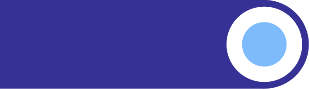 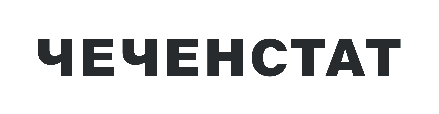 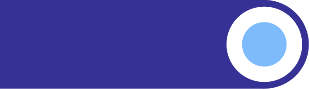 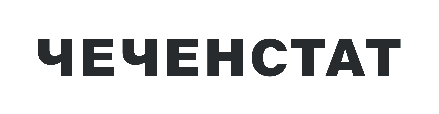 ПО ОРГАНИЗАЦИЯМ, НЕ ОТНОСЯЩИМСЯ К СУБЪЕКТАМ МАЛОГО ПРЕДПРИНИМАТЕЛЬСТВА1)в действующих ценах, млн руб.в действующих ценах, млн руб.в действующих ценах, млн руб.в действующих ценах, млн руб.в действующих ценах, млн руб.Февраль2024г.Январь – февраль2024г.Темпы ростаТемпы ростаФевраль2024г.Январь – февраль2024г.февраль2024г. в % кфевралю2023г.январь – февраль2024г. в % кянварю – февралю2023г.Чеченская Республика 12445,023938,6100,6111,9муниципальные районыАчхой - Мартановский182,4389,1126,4131,8Веденский62,8144,3133,2149,8Грозненский145,1420,8106,1151,2Гудермесский627,81105,390,076,0Итум-Калинский9,921,5в 2,9 р.в 2,9 р.Курчалоевский430,31128,5186,32,5 р.Надтеречный148,1305,6116,8123,7Наурский 146,2243,9160,8151,3Ножай - Юртовский67,9159,978,992,9Серноводский100,5200,488,787,2Урус - Мартановский274,2580,9103,0124,0Шалинский676,41337,8132,7125,3Шаройский……98,598,5Шатойский48,9104,4127,4140,6Шелковской 205,6342,8133,4135,8городские округа г. Грозный8807,916607,393,9107,4 г. Аргун511,1846,0152,6122,7  1) Организации, средняя численность работников, которых превышает 15 человек.  1) Организации, средняя численность работников, которых превышает 15 человек.  1) Организации, средняя численность работников, которых превышает 15 человек.  1) Организации, средняя численность работников, которых превышает 15 человек.  1) Организации, средняя численность работников, которых превышает 15 человек.  …Данные не публикуются  в целях обеспечения конфиденциальности первичных статистических данных, полученных от организаций в соответствии с Федеральным законом от  29.11.2007 г. №282-ФЗ «Об официальном статистическом учете и системе государственной статистики в Российской Федерации» (ст.4, п.5; ст.9, п.1).  …Данные не публикуются  в целях обеспечения конфиденциальности первичных статистических данных, полученных от организаций в соответствии с Федеральным законом от  29.11.2007 г. №282-ФЗ «Об официальном статистическом учете и системе государственной статистики в Российской Федерации» (ст.4, п.5; ст.9, п.1).  …Данные не публикуются  в целях обеспечения конфиденциальности первичных статистических данных, полученных от организаций в соответствии с Федеральным законом от  29.11.2007 г. №282-ФЗ «Об официальном статистическом учете и системе государственной статистики в Российской Федерации» (ст.4, п.5; ст.9, п.1).  …Данные не публикуются  в целях обеспечения конфиденциальности первичных статистических данных, полученных от организаций в соответствии с Федеральным законом от  29.11.2007 г. №282-ФЗ «Об официальном статистическом учете и системе государственной статистики в Российской Федерации» (ст.4, п.5; ст.9, п.1).  …Данные не публикуются  в целях обеспечения конфиденциальности первичных статистических данных, полученных от организаций в соответствии с Федеральным законом от  29.11.2007 г. №282-ФЗ «Об официальном статистическом учете и системе государственной статистики в Российской Федерации» (ст.4, п.5; ст.9, п.1).